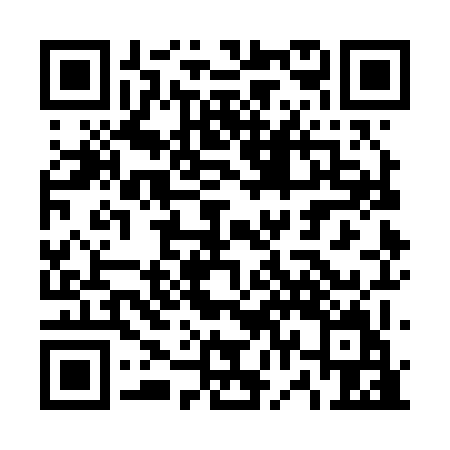 Ramadan times for Bintsiri, CameroonMon 11 Mar 2024 - Wed 10 Apr 2024High Latitude Method: NonePrayer Calculation Method: Muslim World LeagueAsar Calculation Method: ShafiPrayer times provided by https://www.salahtimes.comDateDayFajrSuhurSunriseDhuhrAsrIftarMaghribIsha11Mon5:055:056:1512:163:326:176:177:2312Tue5:055:056:1412:163:326:176:177:2313Wed5:045:046:1412:153:316:176:177:2214Thu5:045:046:1312:153:316:176:177:2215Fri5:035:036:1312:153:306:176:177:2216Sat5:035:036:1212:143:296:176:177:2217Sun5:025:026:1212:143:296:176:177:2218Mon5:025:026:1112:143:286:176:177:2219Tue5:015:016:1012:143:276:176:177:2220Wed5:015:016:1012:133:276:176:177:2221Thu5:005:006:0912:133:266:176:177:2222Fri4:594:596:0912:133:256:176:177:2223Sat4:594:596:0812:123:256:176:177:2224Sun4:584:586:0812:123:246:166:167:2225Mon4:584:586:0712:123:236:166:167:2226Tue4:574:576:0712:113:226:166:167:2227Wed4:574:576:0612:113:226:166:167:2228Thu4:564:566:0612:113:216:166:167:2229Fri4:554:556:0512:113:206:166:167:2230Sat4:554:556:0512:103:196:166:167:2231Sun4:544:546:0412:103:186:166:167:221Mon4:544:546:0412:103:176:166:167:222Tue4:534:536:0312:093:176:166:167:223Wed4:534:536:0212:093:166:166:167:224Thu4:524:526:0212:093:156:166:167:225Fri4:514:516:0112:093:146:166:167:226Sat4:514:516:0112:083:136:166:167:227Sun4:504:506:0012:083:126:166:167:228Mon4:504:506:0012:083:116:166:167:229Tue4:494:495:5912:073:106:156:157:2210Wed4:494:495:5912:073:106:156:157:22